Should We Fight for the Right to Life, Liberty and the Pursuit of Happiness?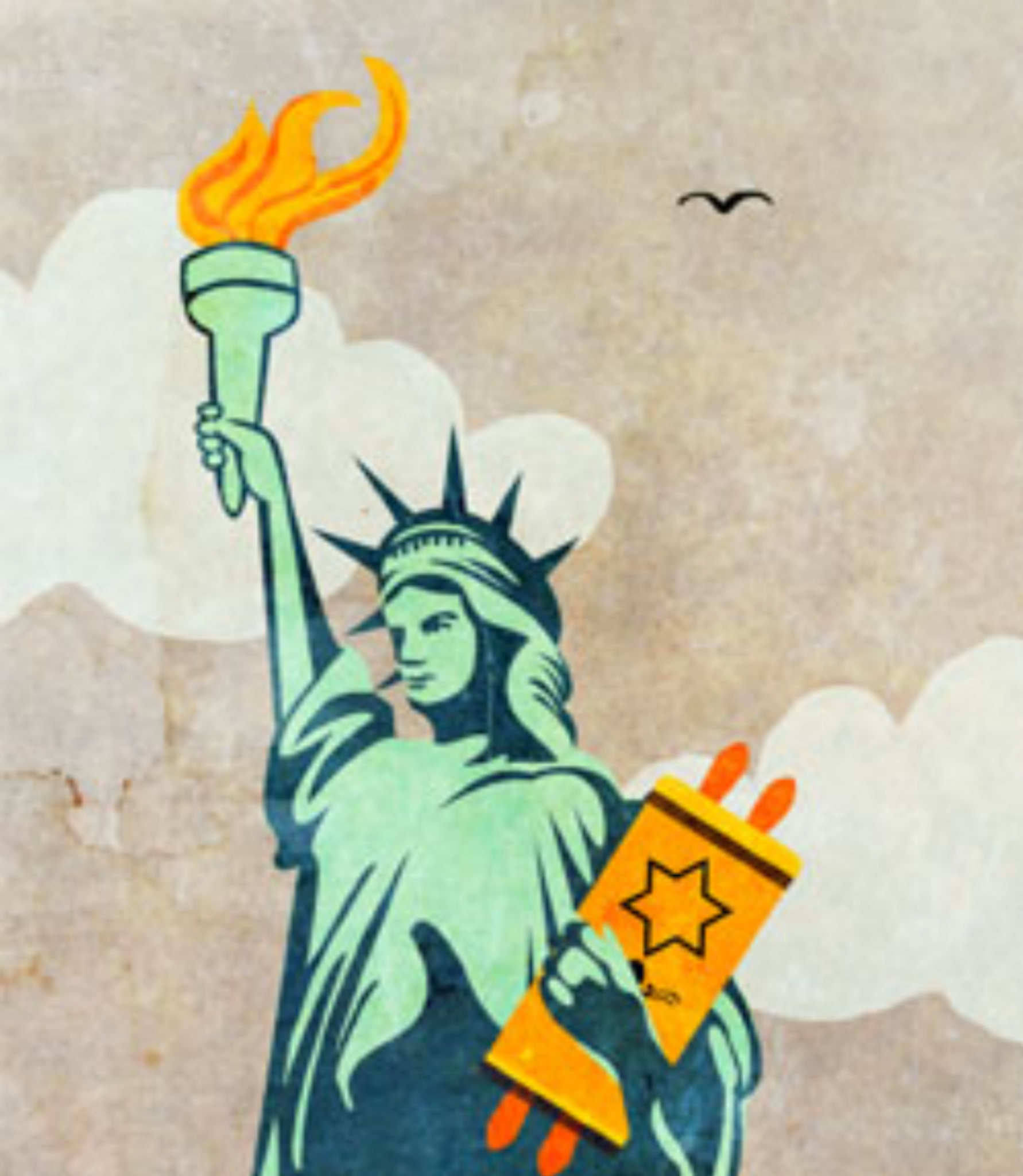 #1Questions:What concerns you more - your rights or your obligations? What about people that you interact with?Do you look for a career where you will feel fulfilled, doing what you like to do, or will you choose a career where you are responding to some call, to a sense of duty?Rights and obligations are interlocked - neither is meaningful without the other. If that is true, is there any real difference which one to focus on?Questions:        If you are considering to live a life of giving to others, should you be concerned that people will abuse your kindness?Is it realistic to hope to build a society based only on obligations?#2Question:        How do you understand this statement?#3Questions:What could be the reason for this?In your experience, was it always pleasurable to fulfil your obligations?In your experience, when was it not pleasurable to fulfil your obligations?#4Question:        Why do people volunteer - do they have the urge to volunteer because it feels good/ they feel bad to see someone having a difficulty, or does it come from a sense of obligation?#5TODAY'S LEARNING MATERIALQuestions:How do you understand this statement? In what way is such a person greater than the one who volunteers?How would you feel when: a) you washed your parents’ car after they asked you to do it? 			or:b) you washed your parents’ car because you wanted to help out?c) You helped your friend who asked you for it					or:              d) You helped your sibling who asked you for it?What feels better - to help others because it is your obligation, or because you want to help? What is better - to help others because it is your obligation, or because you want to help? #6Question:        What's your takeaway from today's discussion?